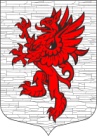 СОВЕТ ДЕПУТАТОВМУНИЦИПАЛЬНОГО ОБРАЗОВАНИЯЛОПУХИНСКОЕ СЕЛЬСКОЕ ПОСЕЛЕНИЕМО ЛОМОНОСОВСКИЙ МУНИЦИПАЛЬНЫЙ РАЙОНЛЕНИНГРАДСКОЙ ОБЛАСТИтретий созыв17 февраля  2016 года                                                                   д. ЛопухинкаРЕШЕНИЕ № 9О внесении изменений в Решение № 67 «Об утверждении Положения об организации общественных советов на территории административного центра муниципального образования Лопухинское сельское поселение  МО Ломоносовский муниципальный район Ленинградской области д. Лопухинка».В соответствии с Федеральным законом № 131-ФЗ от 06.10.2003 г. «Об общих принципах организации местного самоуправления в РФ», Областного закона Ленинградской области от 12 мая 2015 года № 42-оз «О содействии развития иных форм местного самоуправления на части территорий населённых пунктов Ленинградской области, являющихся административными центрами поселений» Совет депутатов МО Лопухинское сельское поселение МО Ломоносовский муниципальный район Ленинградской области РЕШИЛ:1. Внести изменения в  Решение № 67 «Об утверждении Положения об организации общественных советов на территории административного центра муниципального образования Лопухинское сельское поселение  МО Ломоносовский муниципальный район Ленинградской области д. Лопухинка».1.1. Изложить Пункт 2  Решения № 67 «Об утверждении Положения об организации общественных советов на территории административного центра муниципального образования Лопухинское сельское поселение  МО Ломоносовский муниципальный район Ленинградской области д. Лопухинка», в следующей редакции: Администрации МО Лопухинское сельское поселение Ломоносовского муниципального района Ленинградской области предусмотреть в бюджете поселения на 2016 и плановый период 2017, 2018 года наличие денежных средств на софинансирование адресных программ развития административного центра муниципального образования Лопухинское сельское поселение Лопухинкого муниципального района Ленинградской области д. Лопухинка  в размере не менее 10 %. 1.2. Изложить Пункт 3  Решения № 67 «Об утверждении Положения об организации общественных советов на территории административного центра муниципального образования Лопухинское сельское поселение  МО Ломоносовский муниципальный район Ленинградской области                              д. Лопухинка», в следующей редакции:  Уполномоченным органом поселения по осуществлению на части территории поселения, установленной в соответствии с областным законом от 12.05.2015 г. № 42-оз «О содействии развитию иных форм местного самоуправления на части территорий населенных пунктов Ленинградской области, являющихся административными центрами поселений»,  является местная администрация МО Лопухинское сельское поселение.1.3. Пункты 3 и 4   Решения № 67 «Об утверждении Положения об организации общественных советов на территории административного центра муниципального образования Лопухинское сельское поселение  МО Ломоносовский муниципальный район Ленинградской области д. Лопухинка» считать пунктами 4 и 5 соответственно.2. Настоящее решение опубликовать (обнародовать)  на официальном сайте муниципального образования Лопухинское сельское поселение в информационно-телекоммуникационной сети Интернет. 3. Настоящее Решение вступает в силу с момента его принятия.Заместитель председателя Совета депутатов МО Лопухинское СП                                     З.И. Русанова